Консультація для батьків«Мова ваших дітей»Важливу роль у формуванніособистостідитини, зокрема у розвиткуїїмовлення ,належитьсім’ї. Аджеперші слова, першіреченнямалявимовляє в коліблизьких людей – батька, матері, бабусі, дідуся.Якщо ми любимо свою дитину, бажаємоїй добра та світлоїдолі, невжебайдужепоставимося до труднощів, якізгодомспричинюють вади мовлення! Вчасненевиправленнямовленнєвихвадпризводить до порушень і затримкизагальногорозвиткудитини, спричиняєтруднощі у сприйманні та аналізі як навчальногоматеріалу, так і реальнихподій. От чому логопед завждипопереджаєбатьків, намагаючисьзастерегтиїхвідлегковажногоставлення до проблем мовленняїхньогомалюка.Наше мовленняскладаєтьсяіззвуків. Правильно вимовляти звуки рідноїмовидитинамаєнавчитися до школи. Важливимзавданняммовленнєвогорозвиткудітей є вихованнязвуковоїкультуримовлення. Поняттязвуковоїкультуримовленнядосить складне і широке, вономіститьцілий ряд важливихкомпонентів: чіткуартикуляціюзвуківрідноїмови, фонетичну і орфоепічнуправильністьмовлення, правильнемовленнєведихання, силу голосу, темп і тембр мовлення, інтонаційнізасобивиразності (наголос, логічні паузи, ритм), фонематичний слух. У дошкільномувіціпростежуєтьсянеправильнавимовадитиноюзвуків. Цецілкомзакономірнеявище. Але більшістьдітей не можесамостійноопануватиправильнузвуковимову, отжепотребуєдопомогидорослих. Не всі батьки приділяютьцьомусерйознуувагу. Деяківважають, щонастане час, і дитина сама навчитьсяговорити. Якщо ж малюкпродовжує і за рік-два говорити з помилками, вони дивуються: «Чому ж тидосі не навчивсяговорити правильно?» Допомогудітямізсерйознимивадамимовленнянадаютьспеціалісти – вчителі-логопеди. Щобсвоєчасновиправитизвуковимовудітей, батьки мають знати ті вади, якінайчастішезустрічаються у дошкільномувіці. Розрізняютьтакі вади видинеправильноївимови: пропуск звуків, заміназвуків, спотвореннязвуків.Чиста і правильна звуковимовазалежитьвідбагатьохчинників. Значну роль відіграютьіндивідуальніособливостідитини, стан їїпсихічногорозвитку. Недолікивимовизвуківможуть бути зумовленіпошкодженнямцентральногоабопериферійноговідділівмовленнєвогоапаратувнаслідокінфекційних хвороб абовродженихвад. У таких випадкахпотрібневтручанняще й спеціалістів-лікарів. Послідовна і систематична робота з дитиною над формуваннямзвуковимовисприятимесвоєчасномувиправленнюмовленнєвихвад, досягненню на кінецьдошкільноговікучіткоївимовиусіхзвуківрідноїмови.На розвиткумовидитининасампередпозначаєтьсямова людей, якіїїоточують. Якщо батьки розмовляють грамотною літературноюмовою, то йдитинанаслідуватимеїх. Усі слова, яківживаютьдорослі, мають бути зрозумілі малому. Крім того, дорослімаютьпостійностежити за мовоюдітей, своєчасновиправлятипомилки, розширюватиїхактивний словник.КОНСУЛЬТАЦІЇ ЛОГОПЕДА ДЛЯ БАТЬКІВ«10 ПРОСТИХ ПОРАД ЛОГОПЕДА БАТЬКАМ»Мовадитинирозвиваєтьсяпідвпливоммовидорослих і значноюміроюзалежитьвіддостатньоїмовної практики, нормального соціального і мовногооточення, відвиховання і навчання, якіпочинаються з перших днівїїжиття.• Розмовляйтезісвоєюдитиноюпід час всіхвидівдіяльності, таких як приготуванняїжі, прибирання, одягання-роздягання, гра, прогулянка і т.д. Говоріть про те, щовибачите, щоробитьдитина, щороблятьінші люди і щобачитьвашадитина.• Говоріть, використовуючи ПРАВИЛЬНО побудованіфрази, речення. Вашереченняповинне бути на 1-2 слова довше, ніж у дитини. Якщо ваша дитинапокищовисловлюєтьсятількиоднослівнимиреченнями, то ваша фраза повинна складатися з 2 слів.• Задавайте ВІДКРИТІ питання. Цестимулюватиме вашу дитинувикористовуватидекількаслів для відповіді. Наприклад, говоріть «Щовінробить?» замість «Вінграє?»• Витримуйте паузу, щоб у дитинибуламожливістьговорити і відповідати на питання.• Слухайте звуки і шуми. Запитайте «Щоце?» Цеможе бути гавкіт собаки, шум вітру, мотор літака і т.д.• Розкажітькороткурозповідь, історію. Потімдопоможітьдитинірозказатицю ж історію вам або кому-небудьще.• Якщо ваша дитинавживаєвсьоголишедекількасліву мові, допомагайтеїйзбагатити свою мовуновими словами. Виберіть 5-6 слів (частинитіла, іграшки, продукти, одяг) і назвітьїхдитині. Дайте їйможливістьповторитиці слова. Не чекайте, щодитинавимовитьїхвідмінно. Надихнітьдитину і продовжуйтеїхзаучувати. Після того, як дитинавимовилаці слова, введітьще 5-6 новихслів. Продовжуйтедодавати слова до тих пір, покидитина не взнаєбільшістьпредметівнавколишньогосвіту. Займайтесящодня.Якщодитинаназиваєтількиодне слово, почнітьучитийого коротким фразам. Використовуйте слова, які ваша дитиназнає. Додайте колір, розмір, дію. Наприклад, якщодитина говорить «м’яч», послідовнонавчитеїїговорити «Великий м’яч», «Тетянинм’яч», «круглийм’яч» і т.д.• Більшість занять проводьте в ігровійформі. Робота з дитиною повинна активізуватимовненаслідування, формуватиелементизв’язногомовлення, розвиватипам’ять і увагу.• Дужеважливовже у ранньомувіцізвернутиувагу на мовнийрозвитокдитини, а не чекати, коли вона «сама заговорить».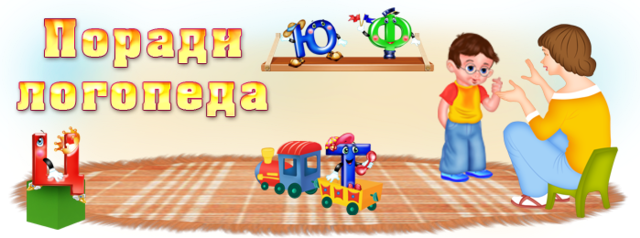 		Консультація для батьків Підказки, щоб допомогти мовчуну заговорити.Якщо ваша дитина відчуває труднощі в спілкуванні, це може бутипроблемою для всієї родини. Проте існує багато речей, які ви можете робитивдома, щоб допомогти вашому малюку швидше почати говорити!Незалежно від того, чи з вашою дитиною працює логопед, або випросто шукаєте способи допомогти вашому малюку вдома, прочитайте те,що запропоновано нижче.Пояснюйте. Замість того, щоб ставити запитання ("Що це?", "Чиє це?","Якого воно кольору?"), спробуйте описувати і пояснювати. Знайдіть ознаку,що характеризує предмет ("Подивися на зірку. Вона блискуча!").Малюки вчать нові слова, слухаючи їх і співвідносячи їх з тим, щознаходиться в їхньому оточенні. Пояснюючи, ви надаєте зразок багатшогомовлення. Спробуйте це: коли ви збираєтеся задати питання, замініть його напояснення. Наприклад: замість того, щоб запитувати: «Це помідор?» виможете сказати: «Це помідор. Він червоний! ".Викиньте електронні іграшки. У своєму дослідженні 2015 року АннаСоса з Університету Північної Аризони виявила, що діти, які граютьсяелектронними іграшками, отримують мовленнєвого матеріалу менше ігіршої якості порівняно з традиційними іграшками та книгами. В іншомудослідженні вчені виявили, що граючись з іграшками, що працюють відбатарейок, діти використовували їх виключно за функціональнимпризначенням, не застосовуючи свою увагу. Фактично, лише вмикаючи івимикаючи іграшку. Навички мовлення і гри розвиваються разом.Пропонуючи дітям іграшки, які розвивають уяву, ви сприяєте розвиткунавичок гри та мовлення. Чудовим матеріалом є ляльки, книги таконструктори.Читайте разом. Є так багато чудових книжок! Не старайтеся чіткодотримуватися тексту. Замість цього підкреслюйте, що відбувається насторінках книги, звертайте увагу на те, що ви бачите ("Подивися на сніг! Вінвиглядає холодним!"). Якщо у книзі є фрази, які повторюються,призупиніться і подивіться на свою дитину, щоб дати їй можливістьзакінчити фразу самій. Прислухайтеся до вашого малюка, розмовляючипро те, що його цікавить. Пам’ятайте, чим більше малюк чує слів, пов'язанихз тим, що йому цікаво, тим швидше він вчиться говорити!Творіть разом. Приготування їжі з малюком може спричинитивеликий безлад. Проте, дозволяючи дітям робити те, що вони можуть,наприклад, змішувати та наливати (з допомогою), ви надаєте їм прекрасніможливості для розвитку мовлення та сенсорних переживань (запах, смак ідотик). Наявність у словнику дитини різних типів слів збагачує мовлення.Готуючи, можна вивчити багато прикметників (теплий, липкий, мокрий...) ідієслів (наливати, черпати, змішувати...). Підкреслюйте ці слова під часприготування ("Ти наливаєш? Наливай, наливай!") Ви навіть можетеробити це, коли граєте в приготування їжі з вашим малюком. Прості видиспільної діяльності, такі як гра з пластиліном і формочками для печива – цечудовий спосіб весело провести час і стимулювати розвиток мовлення.Не поспішайте. У постійно пришвидшеному темпі життя, важкопам'ятати, що потрібно не поспішати. Адже очікування може бути одним знайпотужніших інструментів для стимулювання розвитку мовлення танадання вашому малюкові можливості для обробки інформації. І необов'язково очікувати слова. Будь яка спроба вашого малюка поспілкуватисяважлива (погляди, дотики, вказування на щось...). Потім ви можете надатиформу цим спробам комунікації і запропонувати малюкові їх вербальнийвираз. Наприклад: “О, ти хочеш печиво! Ось печиво!".Грайтесь разом з дитиною, спілкуйтесь з нею, і на вас обов’язково чекає успіх!Логопедичніігри та вправи, які можна проводити вдома.“Що ти почув?”Дитина тихо сидить в кімнаті. Запропонуйте заплющити очі й послухати вулицю. Через деякий час дозвольте розплющити очі, та розпитайте дитину про її враження. Можливо вона почула гудок машини або сміх дітей, можливо – голос пташки чи ваше дихання і т.д.“Де плескали в долоні?”Дитина стоїть посеред кімнати з заплющеними очима. Ви тихенько станьте в будь-якому кутку кімнати, та плесніть в долоні. Дитина, не відкриваючи очі повинна вказати напрямок, звідки вона почула сплеск.“Луна”Дитина тихо сидить на ігровому майданчику чи в кімнаті. Ви пропонуєте їй слухати уважно, та повторювати за вами слово. Важливо навчити дитину вслуховуватися в звучання слів, тому намагайтеся говорити слова неголосно, пошепки. Необхідно дотримуватись принципу від простого до складного: насамперед добирати слова, не схожі за звуковим складом (Аня, кіт, стрибай, веселий, швидко), а потім – близькі за звучанням, але різні за змістом (Оля, Коля, сам, там, син, лин).“Назви слово!”Запропонуйте дитині вибрати серед інших слів, та назвати лише те, яке починається на певний звук:– на звук [а] серед слів Аня, Оля, Ігор, осінь, айстра;– на звук [і] серед слів іграшки, овочі, автобус, Іра;– на звук [б] серед слів мак, банка, танк, бочка.“Знайди спільний звук!”Запропонуйте дитині визначити, який однаковий звук є в декількох різних словах. При вимовлянні слів чітко виділяйте даний звук силою голосу, наприклад: “о-о-о-осінь”, “о-о-о-окунь”, “о-о-о-овочі”– Оля, осінь, овочі, окунь – [о]– Сад, суп, сумка, ніс, лис – [с]– Аня, апельсин, акула, автобус – [а]– Маша, мак, мама, сом – [м]«Назви перший і останній звук»Вихователь називає слова, а дитина визначає перший і останній звук: шуба, рис, сир, сорочка, час, жук, дощ. “Впіймай звук!” Поясніть дитині, що ви будете вимовляти різні звуки, а їй потрібно буде плеснути в долоні – “впіймати звук”, коли вона почує певний звук. Необхідно дотримуватись принципу від простого до складного:– звук [а] серед у, у, а, у;– звук [а] серед о, а, і, о;– звук [і] серед и, е, і, и;– звук [с] серед л, н, с, п;– звук [с] серед ш, ж, ч, с і т.д.“Повтори!” Запропонуйте дитині повторити за вами склади:– та-та-да – пі-пи – ат-от– па-па-ба – мі-ми – ум-ом– ка-ка-га – ді-ди – іт-ит– ва-ва-фа – кі-ки – ек-єк«Знайди де сховано»Дитина розглядає і називає іграшки на столі. Дорослий виходить з кімнати, а дитина ховає якусь іграшку.Дорослий заходить і питає: «Куди ти заховав іграшку?». А дитина повинна розказати: «Я сховав у шафу (під диван,за шафу, під стіл, біля крісла і т.д.)«Хто більше придумає слів»На столі розкладені картинки. Дитина бере картинку і називає цілу низку прикметників до іменника, тобто відповідає на запитання: який? яка? яке? Наприклад, мило – червоне, милке, запашне, гладеньке, кругленьке…, м’яч – гумовий, синій, зелений, круглий, красивий.«Назви квітку»На столі у вазі букет квітів (картинки або фото). Діти розглядають кожну квітку і називають її. Потім дитина виходить за двері, а коли повертається, то відгадує назву квітки за описом дорослих або інших дітей.Наприклад: вони ростуть у лісі, білі, маленькі квіточки, пахучі, ніби ховаються у великому листі (конвалія);Вони жовтувато-сині, ростуть в саду, пелюстки великі, довге зелене листя, називаються пташиним ім’ям (півники); вона струнка, біла з жовтою серединкою, схожа на сонце, росте і в лісі, і в саду, пахуча (ромашка).Вправи на автоматизацію звука (с):1. Вимова ізольованого звука. Нагадуйте, при вимові звука (с) губки посміхаються, язичок внизу!Гра «Насос». Дитина на видиху повітря промовляє с-с-с-с-с...2. Гра « Впіймай звук [с]3. Гра «Піймай звук [с]»( якщо почуєш звук (с), плескай в долоні): К, С, Н, Ш, С, Л, Ш, С, Т, Ш КА, СО, ША, СЕ, ШУ, ТО, СИ, ШО, СУ4. Повтори склади:Ас-ас-ас Са-са-са аса-аса-асаОс-ос-ос Со-со-со осо-осо-осоУс-ус-ус Су-су-су усу-усу-усуЕс-ес-ес Се-се-се есе-есе-есе5. Гра «Четвертий зайвий»:груша – яблуко – капуста – сливаснігур – синиця – собака – соловейвиделка – ложка – стіл – чашка.6. Гра «Порахуй до 10»:Одна сова, дві сови...7. Зміни речення за зразком:Я співаю пісню. (Ти..., він..., вона, ми..., ви..., вони...)Я мию посуд. (Ти..., він..., вона, ми..., ви..., вони...).Вправи на автоматизацію звука (ш):1.Вимова ізольованого звука. Нагадуйте: при вимові звука (ш) губки трубочкою, язичок вверху!2. Розвиток фонематичного сприймання.Гра «Піймай звук [ш]»( якщо почуєш звук (ш), плескай в долоні): К, М, Н, Ш, С, Л, Ш, Р, Т, ШКА, ЛО, ША, СЕ, ШУ, ТО, ШИ, ШО, МУ3.  Повтори складиШа, Шо, Шу, Ши,ша-шу, ши-шо, ше-ша, шу-ши, шо-шеша – шо – ша, шу – шу – ше, ши – ша – ши, шо – шу – шуша-шо-шу, шо-шу-ши, шу-ши-ше, ши-ше-ша, ше-ша-шо.4. Заміни перший звук в словах на звук (ш):Лапка – шапкаГуби - ....Мило - ....Рибка - ....Пар - ....Вовк - ....Мийка - ....Вахта - .....Гукати - ....Мити - ....Гість - ....5) Повтори чистомовки:Шу-щу-шу – букву Ш я пишу.Ша, ша, ша — співає душа.Ша, ша, ша — ми ловимо лоша.Ша, ша, ша — поскакало в ліс лоша.Ша, ша, ша — наша Маша хороша.Ші, ші, ші — любимо біляші.Ше, ше, ше — я пишу хороше.Шо, шо, шо — влітку добре.Шу, шу, шу — я приклад запишу.Шу, шу, шу — я шапку ношу.Шу, шу, шу — я у зошиті пишу.Шу, шу, шу — я сіно кошу.Шу, шу, шу — шишок натрушу.Шу, шу, шу — букви напишу.6.Вивчити напам’ять:Шиє Маша, вишиває,Шубку ляльці дошиває.Штани, шапку, шаровариШити мама допоможе.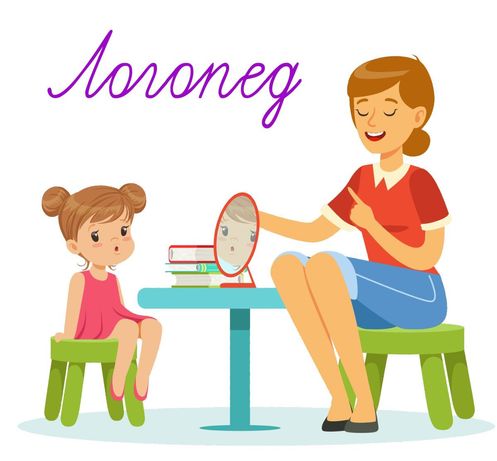 